SOMMAIREObjectifs du livret	2Présentation des interlocuteurs et suivi administratif	3Présentation du baccalauréat professionnel MCV option B	4	Niveau de maîtrise des compétences	6Grille de positionnement formative des compétences (année de première)	7 Grille de positionnement des attitudes professionnelles (année de première)	13 Attestation de PFMP année de Première	14 Grille de positionnement formative des compétences année de Terminale	16 Grille de positionnement des attitudes professionnelles année de Terminale	22Attestation de PFMP année de Terminale	23Fiche récapitulative des PFMP	24OBJECTIFS DU LIVRET et MODALITÉS DE SUIVI DES PFMP Ce livret vise à :  Informer : 	L’élève sur le contenu de sa formation en milieu professionnel et les objectifs à atteindre, 	Le tuteur sur le parcours de formation de l’apprenant, afin de proposer des activités adaptées aux compétences à acquérir, 	L’enseignant de spécialité, afin d’adapter son enseignement à chaque élève compte tenu du degré d’acquisition des compétences.  Dialoguer avec :  		L’élève sur l’évolution de son parcours professionnel, 		Le tuteur sur les activités réalisées par l’élève en milieu professionnel,	L’enseignant référent sur la coordination de son suivi.PRÉSENTATION DES INTERLOCUTEURS DU LYCÉESUIVI ADMINISTRATIFLe baccalauréat professionnel métiers du commerce et de la vente option B.Le titulaire du baccalauréat professionnel « Métiers du commerce et de la vente » s’inscrit dans une démarche commerciale active. Son activité consiste à :  Accueillir, conseiller et vendre des produits et des services associés,  Contribuer au suivi des ventes,  Participer à la fidélisation de la clientèle et au développement de la relation client.  Participer à la prospection et la valorisation de l’offre commerciale. Et cela, dans le but de participer à la construction d’une relation client durable.Planification possible :(RAPPEL : 2 périodes de trois semaines avec, si possible, une période en option A et une période en option B en classe de seconde ou 3 périodes de 2 semaines)En première : 2 périodes dont une au moins de 4 semaines dans l’option choisieEn Terminale : 2 périodes dans l’option choisie, dont une d’au moins 4 semaines. La durée ne peut être fractionnée en plus de six périodes._________________________________________________________________________________________________________Les activités confiées à l’élève, doivent permettre l’évaluation des compétences décrites dans les groupes de compétences 1 à 4 du référentiel de certification :G1 Conseiller et vendreG2 Suivre les ventesG3 Fidéliser la clientèle et développer la relation clientG4B Prospecter et valoriser l’offre commercialeLE NIVEAU DE MAÎTRISE DES COMPÉTENCESChaque élève sera évalué par compétence répondant au référentiel du Baccalauréat professionnel des métiers du commerce et de la vente (MCV) Option B.Les compétences doivent faire l’objet de négociations avec les entreprises d’accueil notamment par les professeurs en charge de la matière professionnelle.Les compétences sont évaluées au fur et à mesure des PFMP et des différentes tâches confiées au stagiaire (il convient de cocher la case NE si la compétence n’est pas évaluée). Les compétences non évaluées lors de la 1re PFMP le seront ensuite.L’objectif est pour l’élève de maîtriser le maximum de compétences en classe de terminale professionnelle, et de s’assurer qu’elles soient TOUTES validées par l’équipe pédagogique.Lors de la visite en entreprise, le (ou les) professeur(s) ou formateur(s) chargé(s) de l’enseignement professionnel, le (ou les) tuteur(s) ou maître(s) d’apprentissage noteront les activités qui ont été prévues pendant cette formationGrille de positionnement formative des compétences Baccalauréat Professionnel des métiers du commerce et de la vente (MCV) – Option B Prospection clientèle et valorisation de l’offre commerciale –   1re ProfessionnelleGrille de positionnement formative des attitudes professionnelles et savoir être Baccalauréat Professionnel des métiers du commerce et de la vente (MCV)
– Option B prospection clientèle et valorisation de l’offre commerciale – Classe de 1ère professionnelle1Toutes les attitudes professionnelles sont évaluées au cours de chaque PFMP avec le tuteurFORMATION EN MILIEU PROFESSIONNELATTESTATION - année de premièreBaccalauréat professionnel des métiers du commerce et de la venteOption B prospection clientèle et valorisation de l’offre commerciale Je soussigné(e)…………………………………Chef d’établissement du lycée professionnel ……………………………………………………certifie que :Nom : …………………………………Prénom : ……………………………...Inscrit (e) dans l’établissement que je dirige, en classe de baccalauréat professionnel des métiers du commerce et de la vente Option B, a suivi, conformément à la législation en vigueur, des périodes de formation en entreprise d’une durée de quatre semaines. Nombre de jours à récupérer : …………………L’entreprise,							Professeur(e) chargé (e) du suivi,Nom et prénom du tuteur : …………………			Nom et prénom : ………………….(Tampon et signature)						Signature :                                                                           A, …………………………                                                                            Le …………………………Grille de positionnement formative des compétences Baccalauréat Professionnel des métiers du commerce et de la vente (MCV) – Option B prospection clientèle et valorisation de l’offre commerciale - Terminale professionnelleGrille de positionnement formative des compétences Baccalauréat Professionnel des métiers du commerce et de la vente (MCV) – Option B prospection clientèle et valorisation de l’offre commerciale – Terminale professionnelle
Grille de positionnement formative des attitudes professionnelles et savoir être Baccalauréat Professionnel des métiers du commerce et de la vente (MCV) 
– Option B prospection clientèle et valorisation de l’offre commerciale - Classe de Terminale professionnelle1 Toutes les attitudes professionnelles sont évaluées au cours de chaque PFMP avec le tuteurFORMATION EN MILIEU PROFESSIONNELATTESTATION - année de terminaleBaccalauréat professionnel des métiers du commerce et de la venteOption B prospection clientèle et valorisation de l’offre commerciale.Je soussigné(e)……………………………………………… Chef d’établissement du lycée professionnel……………………………………………………………certifie que :Nom : ……………………........Prénom : ………………………Inscrit (e) dans l’établissement que je dirige, en classe de Baccalauréat Professionnel des métiers du commerce et de la vente Option B, a suivi, conformément à la législation en vigueur, des périodes de formation en entreprise d’une durée de quatre semaines. Nombre de jours à récupérer : …………………L’entreprise,							Professeur (e) chargé (e) du suivi,Nom et prénom du tuteur : …………………			Nom et prénom : ………………….(Tampon et signature)						Signature :                                                                             A, …………………………                                                                             Le …………………………Fiche récapitulative des périodes de formation en milieu professionnel.Chef d’établissement  Nom et prénom : Téléphone direct : Mail : Directeur Délégué aux Formations Professionnelles et Technologiques (DDFPT) Nom et prénom : Téléphone direct : Mail : Professeur en charge des matières professionnellesNom et prénom : Téléphone : Mail : Professeur référent Nom : Téléphone : Mail : EmetteurContactProcédureDocuments éventuelsAbsence ou retardElève Tuteur + DDFPTDès la 1ère absence ou retardJustificatif des parents ou certificat médical le cas échéant.AccidentTuteur et familleProviseur + DDFPTImmédiatementDéclaration d’accident sous 48h au Proviseur.Difficultés lors de la PFMPTuteur et/ou élèveProfesseur + DDFPTCourriel Niveau de maîtrise des compétencesCaractéristiquesDescriptifDescriptifNoviceMaitrise insuffisante (MI)Les compétences sont peu ou pas maîtriséesLes consignes sont peu ou mal maitrisées.Les tâches sont peu ou pas exécutées.Les techniques de vente sont peu ou mal maitrisées.DébrouilléMaîtrise Fragile (MF)Les compétences sont partiellement maitriséesLes consignes sont partiellement maitrisées. Les tâches sont partiellement maitrisées.Les techniques de vente sont partiellement maitrisées.AvertiMaîtrise satisfaisante (MS)Les compétences sont bien maîtriséesLes consignes sont maitrisées.Les tâches sont maitrisées.Les techniques de vente sont maîtrisées.ExpertTrès bonne maîtrise (TBM)Les compétences sont très bien maitriséesLes consignes sont très bien maitriséesLes tâches sont très bien maîtrisées.Les techniques de vente sont très bien maîtrisées.Activités professionnelles prévuesNiveau de compétencesatteintNiveau de compétencesatteintNiveau de compétencesatteintNiveau de compétencesatteintNiveau de compétencesatteintActivités professionnelles prévuesNiveau de compétencesatteintNiveau de compétencesatteintNiveau de compétencesatteintNiveau de compétencesatteintNiveau de compétencesatteintPFMP 1NE*N*D*A*E*PFMP 2NENDAECompétences 1 - Conseiller et vendreCompétences 1 - Conseiller et vendreCompétences 1 - Conseiller et vendreCompétences 1 - Conseiller et vendreCompétences 1 - Conseiller et vendreCompétences 1 - Conseiller et vendreCompétences 1 - Conseiller et vendreCompétences 1 - Conseiller et vendreCompétences 1 - Conseiller et vendreCompétences 1 - Conseiller et vendreCompétences 1 - Conseiller et vendreCompétences 1 - Conseiller et vendreCompétences 1 - Conseiller et vendre1-1 Assurer la veille commercialeRechercher, hiérarchiser, exploiter et actualiser en continu les informations sur l’entreprise et son marchéMaitriser la technologie des produitsSélectionner les outils de recherche d'information les plus adaptés1.2 Réaliser la vente dans un cadre omni-canalIntégrer l’omni-canal dans le processus de ventePrendre contact avec le clientS’adapter au contexte commercial et au comportement du clientDécouvrir, analyser et identifier le(s) besoin(s) du client, sa (ses) motivation(s) et ses freins éventuelsDécouvrir, analyser et reformuler les besoins du clientPrésenter l’entreprise et/ou ses produits et/ou ses services.Conseiller le client en proposant la solution adaptée.ArgumenterRéaliser une démonstration le cas échéantRépondre aux objections du clientProposer les produits et/ou les services associésDétecter les opportunités de vente(s)additionnelle(s) et les concrétiserS’assurer de la disponibilité du produitFormaliser l'accord du client1-3 Assurer l’exécution de la venteMettre en place les modalités de règlement et de livraisonRassurer le client sur son choixPrendre congéActivités professionnelles Prévues PFMP 1Niveau de compétencesatteintNiveau de compétencesatteintNiveau de compétencesatteintNiveau de compétencesatteintNiveau de compétencesatteintActivités professionnelles Prévues PFMP 2Niveau de compétencesatteintNiveau de compétencesatteintNiveau de compétencesatteintNiveau de compétencesatteintNiveau de compétencesatteintActivités professionnelles Prévues PFMP 1NENDAEActivités professionnelles Prévues PFMP 2NENDAECompétences 2 - Suivre les ventes Compétences 2 - Suivre les ventes Compétences 2 - Suivre les ventes Compétences 2 - Suivre les ventes Compétences 2 - Suivre les ventes Compétences 2 - Suivre les ventes Compétences 2 - Suivre les ventes Compétences 2 - Suivre les ventes Compétences 2 - Suivre les ventes Compétences 2 - Suivre les ventes Compétences 2 - Suivre les ventes Compétences 2 - Suivre les ventes Compétences 2 - Suivre les ventes 2.1 Assurer le suivi de la commande du produit et/ou du serviceSuivre l’évolution de la commande et éventuellement du règlementInformer le client des délais et des modalités de mise à disposition2.2 Mettre en œuvre le ou les services associésSélectionner le cas échéant le prestataire le plus adaptéCollecter et transmettre les informations au service de l'entreprise ou aux prestataires concernésSuivre l’exécution du ou des service(s) associé(s) et en rendre compteEffectuer le cas échéant les relances2.3 Traiter les retours et les réclamations du clientIdentifier le(s) problème(s) rencontré(s) par le clientProposer une solution adaptée en tenant compte des procédures de l’entreprise et de la règlementation2.4 S’assurer de la satisfaction du clientCollecter les informations de satisfaction auprès des clientsMesurer et analyser la satisfaction du clientTransmettre les informations sur la satisfaction du clientExploiter les informations recueillies à des fins d’améliorationProposer des éléments de nature à améliorer la satisfaction clientActivités professionnelles Prévues PFMP 1Niveau de compétencesatteintNiveau de compétencesatteintNiveau de compétencesatteintNiveau de compétencesatteintNiveau de compétencesatteintActivités professionnelles Prévues PFMP 2Niveau de compétencesatteintNiveau de compétencesatteintNiveau de compétencesatteintNiveau de compétencesatteintNiveau de compétencesatteintActivités professionnelles Prévues PFMP 1NENDAEActivités professionnelles Prévues PFMP 2NENDAECompétences 3 - Fidéliser la clientèle et développer la relation client Compétences 3 - Fidéliser la clientèle et développer la relation client Compétences 3 - Fidéliser la clientèle et développer la relation client Compétences 3 - Fidéliser la clientèle et développer la relation client Compétences 3 - Fidéliser la clientèle et développer la relation client Compétences 3 - Fidéliser la clientèle et développer la relation client Compétences 3 - Fidéliser la clientèle et développer la relation client Compétences 3 - Fidéliser la clientèle et développer la relation client Compétences 3 - Fidéliser la clientèle et développer la relation client Compétences 3 - Fidéliser la clientèle et développer la relation client Compétences 3 - Fidéliser la clientèle et développer la relation client Compétences 3 - Fidéliser la clientèle et développer la relation client Compétences 3 - Fidéliser la clientèle et développer la relation client 3-1 Traiter et exploiter l’information ou le contact clientTraiter les messages et/ou les demandes des clientsRecueillir, extraire, exploiter, synthétiser les données : « de sources internes ; de sources externes »Rendre compte des données appropriéesProposer des actions de fidélisation et/ou de développement de la relation client en adéquation avec les données recueillies et orientation commerciale de l’entreprise3-2 Contribuer à des actions de fidélisation de la clientèle et de développement de la relation clientSélectionner et mettre en œuvre les outils de fidélisation et/ou de développement de la relation client de l'entrepriseConcourir à la préparation et à l’organisation d’événements et/ou d’opérations de fidélisation/développement de la relation clientParticiper à la mise en œuvre des événements et/ou opérations de fidélisation/ développement de la relation clientEffectuer des ventes au rebondRéaliser les opérations de suivi post événementMobiliser les outils d'internet et les réseaux sociaux3-3 Evaluer les actions de fidélisation et de développement de la relation clientEnrichir et actualiser le SICMesurer et analyser les résultatsRendre compte des actions et des résultats par écrit et/ou à l'oralProposer des axes d’améliorationActivités professionnelles prévuesNiveau de compétencesatteintNiveau de compétencesatteintNiveau de compétencesatteintNiveau de compétencesatteintNiveau de compétencesatteintActivités professionnelles prévuesNiveau de compétencesatteintNiveau de compétencesatteintNiveau de compétencesatteintNiveau de compétencesatteintNiveau de compétencesatteintPFMP 1NENDAEPFMP 2NENDAECompétences 4B - Rechercher et analyser les informations à des fins d'exploitationCompétences 4B - Rechercher et analyser les informations à des fins d'exploitationCompétences 4B - Rechercher et analyser les informations à des fins d'exploitationCompétences 4B - Rechercher et analyser les informations à des fins d'exploitationCompétences 4B - Rechercher et analyser les informations à des fins d'exploitationCompétences 4B - Rechercher et analyser les informations à des fins d'exploitationCompétences 4B - Rechercher et analyser les informations à des fins d'exploitationCompétences 4B - Rechercher et analyser les informations à des fins d'exploitationCompétences 4B - Rechercher et analyser les informations à des fins d'exploitationCompétences 4B - Rechercher et analyser les informations à des fins d'exploitationCompétences 4B - Rechercher et analyser les informations à des fins d'exploitationCompétences 4B - Rechercher et analyser les informations à des fins d'exploitationCompétences 4B - Rechercher et analyser les informations à des fins d'exploitationIdentifier, au sein du SIC (système d'information commercial), les informations internes utiles à l'opération de prospection, les extraire et les analyserCollecter, traiter et analyser les informations externesMettre à jour le système d'information commercialCompétences 4B - Participer à la conception d'une opération de prospectionCompétences 4B - Participer à la conception d'une opération de prospectionCompétences 4B - Participer à la conception d'une opération de prospectionCompétences 4B - Participer à la conception d'une opération de prospectionCompétences 4B - Participer à la conception d'une opération de prospectionCompétences 4B - Participer à la conception d'une opération de prospectionCompétences 4B - Participer à la conception d'une opération de prospectionCompétences 4B - Participer à la conception d'une opération de prospectionCompétences 4B - Participer à la conception d'une opération de prospectionCompétences 4B - Participer à la conception d'une opération de prospectionCompétences 4B - Participer à la conception d'une opération de prospectionCompétences 4B - Participer à la conception d'une opération de prospectionCompétences 4B - Participer à la conception d'une opération de prospectionDéfinir la cible en cohérence avec la stratégie de l'organisation et des moyens allouésFixer les objectifs quantitatifs et qualitatifs de l'opération en fonction des moyens allouésDéterminer la durée de l'opération en fonction des moyens allouésDéterminer la ou les techniques de prospection adaptées aux objectifs du projet et aux moyens allouésActivités professionnelles prévuesNiveau de compétencesatteintNiveau de compétencesatteintNiveau de compétencesatteintNiveau de compétencesatteintNiveau de compétencesatteintActivités professionnelles prévuesNiveau de compétencesatteintNiveau de compétencesatteintNiveau de compétencesatteintNiveau de compétencesatteintNiveau de compétencesatteintPFMP 1NENDAEPFMP 2NENDAECompétences 4B - Mettre en œuvre une opération de prospectionCompétences 4B - Mettre en œuvre une opération de prospectionCompétences 4B - Mettre en œuvre une opération de prospectionCompétences 4B - Mettre en œuvre une opération de prospectionCompétences 4B - Mettre en œuvre une opération de prospectionCompétences 4B - Mettre en œuvre une opération de prospectionCompétences 4B - Mettre en œuvre une opération de prospectionCompétences 4B - Mettre en œuvre une opération de prospectionCompétences 4B - Mettre en œuvre une opération de prospectionCompétences 4B - Mettre en œuvre une opération de prospectionCompétences 4B - Mettre en œuvre une opération de prospectionCompétences 4B - Mettre en œuvre une opération de prospectionCompétences 4B - Mettre en œuvre une opération de prospectionÉlaborer le plan de prospection et le plan de tournéeConstruire et/ou mettre à jour le fichier prospectsSélectionner et/ou concevoir des outils d'aide à la prospection et des supports de communicationÉtablir le contact avec le prospect dans des situations de prospection physique et/ou à distanceIdentifier les besoins du prospectArgumenterTraiter les objectionsConclurePrendre congéActivités professionnelles prévuesActivités professionnelles prévuesNiveau de compétencesatteintNiveau de compétencesatteintNiveau de compétencesatteintNiveau de compétencesatteintNiveau de compétencesatteintNiveau de compétencesatteintNiveau de compétencesatteintNiveau de compétencesatteintNiveau de compétencesatteintNiveau de compétencesatteintActivités professionnelles prévuesActivités professionnelles prévuesNiveau de compétencesatteintNiveau de compétencesatteintNiveau de compétencesatteintNiveau de compétencesatteintNiveau de compétencesatteintNiveau de compétencesatteintNiveau de compétencesatteintNiveau de compétencesatteintNiveau de compétencesatteintNiveau de compétencesatteintNiveau de compétencesatteintPFMP 1PFMP 1NENENNDDAAEEPFMP 2PFMP 2NENENNNDDAAEECompétences 4B - Suivre et évaluer l'action de prospectionCompétences 4B - Suivre et évaluer l'action de prospectionCompétences 4B - Suivre et évaluer l'action de prospectionCompétences 4B - Suivre et évaluer l'action de prospectionCompétences 4B - Suivre et évaluer l'action de prospectionCompétences 4B - Suivre et évaluer l'action de prospectionCompétences 4B - Suivre et évaluer l'action de prospectionCompétences 4B - Suivre et évaluer l'action de prospectionCompétences 4B - Suivre et évaluer l'action de prospectionCompétences 4B - Suivre et évaluer l'action de prospectionCompétences 4B - Suivre et évaluer l'action de prospectionCompétences 4B - Suivre et évaluer l'action de prospectionCompétences 4B - Suivre et évaluer l'action de prospectionCompétences 4B - Suivre et évaluer l'action de prospectionCompétences 4B - Suivre et évaluer l'action de prospectionCompétences 4B - Suivre et évaluer l'action de prospectionCompétences 4B - Suivre et évaluer l'action de prospectionCompétences 4B - Suivre et évaluer l'action de prospectionCompétences 4B - Suivre et évaluer l'action de prospectionCompétences 4B - Suivre et évaluer l'action de prospectionCompétences 4B - Suivre et évaluer l'action de prospectionCompétences 4B - Suivre et évaluer l'action de prospectionCompétences 4B - Suivre et évaluer l'action de prospectionCompétences 4B - Suivre et évaluer l'action de prospectionCompétences 4B - Suivre et évaluer l'action de prospectionCompétences 4B - Suivre et évaluer l'action de prospectionCompétences 4B - Suivre et évaluer l'action de prospectionCompétences 4B - Suivre et évaluer l'action de prospectionCompétences 4B - Suivre et évaluer l'action de prospectionCompétences 4B - Suivre et évaluer l'action de prospectionCompétences 4B - Suivre et évaluer l'action de prospectionTraiter et exploiter les contacts obtenus lors d'une opération de prospectionTraiter et exploiter les contacts obtenus lors d'une opération de prospectionTraiter et exploiter les contacts obtenus lors d'une opération de prospectionTraiter et exploiter les contacts obtenus lors d'une opération de prospectionMettre à jour le fichier prospect et le système d'information mercatiqueMettre à jour le fichier prospect et le système d'information mercatiqueMettre à jour le fichier prospect et le système d'information mercatiqueMettre à jour le fichier prospect et le système d'information mercatiqueQualifier les contactsQualifier les contactsQualifier les contactsQualifier les contactsDéfinir les actions à mener auprès des contactsDéfinir les actions à mener auprès des contactsDéfinir les actions à mener auprès des contactsDéfinir les actions à mener auprès des contactsMesurer et analyser les résultats de l'opération de prospection et les écarts par rapport aux objectifsMesurer et analyser les résultats de l'opération de prospection et les écarts par rapport aux objectifsMesurer et analyser les résultats de l'opération de prospection et les écarts par rapport aux objectifsMesurer et analyser les résultats de l'opération de prospection et les écarts par rapport aux objectifsDéterminer les causes des écarts Déterminer les causes des écarts Déterminer les causes des écarts Déterminer les causes des écarts Proposer des actions correctivesProposer des actions correctivesProposer des actions correctivesProposer des actions correctivesRendre compte de l'opération de prospectionRendre compte de l'opération de prospectionRendre compte de l'opération de prospectionRendre compte de l'opération de prospectionCompétences 4B - Valoriser les produits et/ou les servicesCompétences 4B - Valoriser les produits et/ou les servicesCompétences 4B - Valoriser les produits et/ou les servicesCompétences 4B - Valoriser les produits et/ou les servicesCompétences 4B - Valoriser les produits et/ou les servicesCompétences 4B - Valoriser les produits et/ou les servicesCompétences 4B - Valoriser les produits et/ou les servicesCompétences 4B - Valoriser les produits et/ou les servicesCompétences 4B - Valoriser les produits et/ou les servicesCompétences 4B - Valoriser les produits et/ou les servicesCompétences 4B - Valoriser les produits et/ou les servicesCompétences 4B - Valoriser les produits et/ou les servicesCompétences 4B - Valoriser les produits et/ou les servicesCompétences 4B - Valoriser les produits et/ou les servicesCompétences 4B - Valoriser les produits et/ou les servicesCompétences 4B - Valoriser les produits et/ou les servicesCompétences 4B - Valoriser les produits et/ou les servicesCompétences 4B - Valoriser les produits et/ou les servicesCompétences 4B - Valoriser les produits et/ou les servicesCompétences 4B - Valoriser les produits et/ou les servicesCompétences 4B - Valoriser les produits et/ou les servicesCompétences 4B - Valoriser les produits et/ou les servicesCompétences 4B - Valoriser les produits et/ou les servicesCompétences 4B - Valoriser les produits et/ou les servicesCompétences 4B - Valoriser les produits et/ou les servicesCompétences 4B - Valoriser les produits et/ou les servicesCompétences 4B - Valoriser les produits et/ou les servicesCompétences 4B - Valoriser les produits et/ou les servicesCompétences 4B - Valoriser les produits et/ou les servicesCompétences 4B - Valoriser les produits et/ou les servicesCompétences 4B - Valoriser les produits et/ou les servicesMettre en valeur l'offre dans un salon, show-room, un espace de vente éphémère, chez le client, sur les sites marchands et sur les réseaux sociauxMettre en valeur l'offre dans un salon, show-room, un espace de vente éphémère, chez le client, sur les sites marchands et sur les réseaux sociauxMettre en valeur l'offre dans un salon, show-room, un espace de vente éphémère, chez le client, sur les sites marchands et sur les réseaux sociauxMettre en valeur l'offre dans un salon, show-room, un espace de vente éphémère, chez le client, sur les sites marchands et sur les réseaux sociauxNiveau de maîtriseNiveau de maîtriseNiveau de maîtriseNiveau de maîtriseNiveau de maîtriseNiveau de maîtriseNiveau de maîtriseNiveau de maîtriseNiveau de maîtriseNiveau de maîtrisePFMP 1NENDAEPFMP 2NENDAEAttitudes professionnelles et savoir-être (1)Attitudes professionnelles et savoir-être (1)Attitudes professionnelles et savoir-être (1)Attitudes professionnelles et savoir-être (1)Attitudes professionnelles et savoir-être (1)Attitudes professionnelles et savoir-être (1)Attitudes professionnelles et savoir-être (1)Attitudes professionnelles et savoir-être (1)Attitudes professionnelles et savoir-être (1)Attitudes professionnelles et savoir-être (1)Attitudes professionnelles et savoir-être (1)Attitudes professionnelles et savoir-être (1)Attitudes professionnelles et savoir-être (1)Respecter les horaires de travail et faire preuve de ponctualitéSe présenter et avoir une tenue adaptée au milieu professionnelCommuniquer de façon professionnelle/Utiliser un vocabulaire adaptéFaire preuve de curiosité professionnelle et demander des conseilsFaire preuve de discrétion, de respect du secret professionnelEffectuer son travail en respectant les consignes donnéesFaire preuve de motivation et s’impliquer dans son travailFaire preuve de dynamisme, de participation activeFaire preuve d’efficacité dans son travailFaire preuve d’initiatives dans son travailS’intégrer de manière active au sein de l’équipeTenir compte des remarques formulées pour progresserRaison sociale de l’entreprisePériodeObservations (motifs absences, jours à récupérer)Du…………au …………………Du…………au …………………Du…………au …………………Du…………au …………………Activités professionnelles prévuesNiveau de compétencesatteintNiveau de compétencesatteintNiveau de compétencesatteintNiveau de compétencesatteintNiveau de compétencesatteintActivités professionnelles prévuesNiveau de compétencesatteintNiveau de compétencesatteintNiveau de compétencesatteintNiveau de compétencesatteintNiveau de compétencesatteintPFMP 3NENDAEPFMP 4NENDAECompétences 1 - Conseiller et vendreCompétences 1 - Conseiller et vendreCompétences 1 - Conseiller et vendreCompétences 1 - Conseiller et vendreCompétences 1 - Conseiller et vendreCompétences 1 - Conseiller et vendreCompétences 1 - Conseiller et vendreCompétences 1 - Conseiller et vendreCompétences 1 - Conseiller et vendreCompétences 1 - Conseiller et vendreCompétences 1 - Conseiller et vendreCompétences 1 - Conseiller et vendreCompétences 1 - Conseiller et vendre1-1 Assurer la veille commercialeRechercher, hiérarchiser, exploiter et actualiser en continu les informations sur l’entreprise et son marchéMaitriser la technologie des produitsSélectionner les outils de recherche d'information les plus adaptés1.2 Réaliser la vente dans un cadre omni-canalIntégrer l’omni-canal dans le processus de ventePrendre contact avec le clientS’adapter au contexte commercial et au comportement du clientDécouvrir, analyser et identifier le(s) besoin(s) du client, sa (ses) motivation(s) et ses freins éventuelsDécouvrir, analyser et reformuler les besoins du clientPrésenter l’entreprise et/ou ses produits et/ou ses services.Conseiller le client en proposant la solution adaptée.ArgumenterRéaliser une démonstration le cas échéantRépondre aux objections du clientProposer les produits et/ou les services associésDétecter les opportunités de vente(s)additionnelle(s) et les concrétiserS’assurer de la disponibilité du produitFormaliser l'accord du client1-3 Assurer l’exécution de la venteMettre en place les modalités de règlement et de livraisonRassurer le client sur son choixPrendre congéActivités professionnelles Prévues PFMP 3Niveau de compétencesatteintNiveau de compétencesatteintNiveau de compétencesatteintNiveau de compétencesatteintNiveau de compétencesatteintActivités professionnelles Prévues PFMP 4Niveau de compétencesatteintNiveau de compétencesatteintNiveau de compétencesatteintNiveau de compétencesatteintNiveau de compétencesatteintActivités professionnelles Prévues PFMP 3NENDAEActivités professionnelles Prévues PFMP 4NENDAECompétences 2 – Suivre les ventes Compétences 2 – Suivre les ventes Compétences 2 – Suivre les ventes Compétences 2 – Suivre les ventes Compétences 2 – Suivre les ventes Compétences 2 – Suivre les ventes Compétences 2 – Suivre les ventes Compétences 2 – Suivre les ventes Compétences 2 – Suivre les ventes Compétences 2 – Suivre les ventes Compétences 2 – Suivre les ventes Compétences 2 – Suivre les ventes Compétences 2 – Suivre les ventes 2.1 Assurer le suivi de la commande du produit et/ou du serviceSuivre l’évolution de la commande et éventuellement du règlementInformer le client des délais et des modalités de mise à disposition2.2 Mettre en œuvre le ou les services associésSélectionner le cas échéant le prestataire le plus adaptéCollecter et transmettre les informations au service de l'entreprise ou aux prestataires concernésSuivre l’exécution du ou des service(s) associé(s) et en rendre compteEffectuer le cas échéant les relances2.3 Traiter les retours et les réclamations du clientIdentifier le(s) problème(s) rencontré(s) par le clientProposer une solution adaptée en tenant compte des procédures de l’entreprise et de la règlementation2.4 S’assurer de la satisfaction du clientCollecter les informations de satisfaction auprès des clientsMesurer et analyser la satisfaction du clientTransmettre les informations sur la satisfaction du clientExploiter les informations recueillies à des fins d’améliorationProposer des éléments de nature à améliorer la satisfaction clientActivités professionnelles Prévues PFMP 3Niveau de compétencesatteintNiveau de compétencesatteintNiveau de compétencesatteintNiveau de compétencesatteintNiveau de compétencesatteintActivités professionnelles Prévues PFMP 4Niveau de compétencesatteintNiveau de compétencesatteintNiveau de compétencesatteintNiveau de compétencesatteintNiveau de compétencesatteintActivités professionnelles Prévues PFMP 3NENDAEActivités professionnelles Prévues PFMP 4NENDAECompétences 3 – Fidéliser la clientèle et développer la relation client Compétences 3 – Fidéliser la clientèle et développer la relation client Compétences 3 – Fidéliser la clientèle et développer la relation client Compétences 3 – Fidéliser la clientèle et développer la relation client Compétences 3 – Fidéliser la clientèle et développer la relation client Compétences 3 – Fidéliser la clientèle et développer la relation client Compétences 3 – Fidéliser la clientèle et développer la relation client Compétences 3 – Fidéliser la clientèle et développer la relation client Compétences 3 – Fidéliser la clientèle et développer la relation client Compétences 3 – Fidéliser la clientèle et développer la relation client Compétences 3 – Fidéliser la clientèle et développer la relation client Compétences 3 – Fidéliser la clientèle et développer la relation client Compétences 3 – Fidéliser la clientèle et développer la relation client 3-1 Traiter et exploiter l’information ou le contact clientTraiter les messages et/ou les demandes des clientsRecueillir, extraire, exploiter, synthétiser les données : « de sources internes ; de sources externes »Rendre compte des données appropriéesProposer des actions de fidélisation et/ou de développement de la relation client en adéquation avec les données recueillies et orientation commerciale de l’entreprise3-2 Contribuer à des actions de fidélisation de la clientèle et de développement de la relation clientSélectionner et mettre en œuvre les outils de fidélisation et/ou de développement de la relation client de l'entrepriseConcourir à la préparation et à l’organisation d’événements et/ou d’opérations de fidélisation/développement de la relation clientParticiper à la mise en œuvre des événements et/ou opérations de fidélisation/ développement de la relation clientEffectuer des ventes au rebondRéaliser les opérations de suivi post événementMobiliser les outils d'internet et les réseaux sociaux   3-3 Évaluer les actions de fidélisation et de développement de la relation clientEnrichir et actualiser le SICMesurer et analyser les résultatsRendre compte des actions et des résultats par écrit et/ou à l'oralProposer des axes d’améliorationActivités professionnelles prévuesNiveau de compétencesatteintNiveau de compétencesatteintNiveau de compétencesatteintNiveau de compétencesatteintNiveau de compétencesatteintActivités professionnelles prévuesNiveau de compétencesatteintNiveau de compétencesatteintNiveau de compétencesatteintNiveau de compétencesatteintNiveau de compétencesatteintPFMP 1NENDAEPFMP 2NENDAECompétences 4B - Rechercher et analyser les informations à des fins d'exploitationCompétences 4B - Rechercher et analyser les informations à des fins d'exploitationCompétences 4B - Rechercher et analyser les informations à des fins d'exploitationCompétences 4B - Rechercher et analyser les informations à des fins d'exploitationCompétences 4B - Rechercher et analyser les informations à des fins d'exploitationCompétences 4B - Rechercher et analyser les informations à des fins d'exploitationCompétences 4B - Rechercher et analyser les informations à des fins d'exploitationCompétences 4B - Rechercher et analyser les informations à des fins d'exploitationCompétences 4B - Rechercher et analyser les informations à des fins d'exploitationCompétences 4B - Rechercher et analyser les informations à des fins d'exploitationCompétences 4B - Rechercher et analyser les informations à des fins d'exploitationCompétences 4B - Rechercher et analyser les informations à des fins d'exploitationCompétences 4B - Rechercher et analyser les informations à des fins d'exploitationIdentifier, au sein du SIC (système d'information commercial), les informations internes utiles à l'opération de prospection, les extraire et les analyserCollecter, traiter et analyser les informations externesMettre à jour le système d'information commercialCompétences 4B - Participer à la conception d'une opération de prospectionCompétences 4B - Participer à la conception d'une opération de prospectionCompétences 4B - Participer à la conception d'une opération de prospectionCompétences 4B - Participer à la conception d'une opération de prospectionCompétences 4B - Participer à la conception d'une opération de prospectionCompétences 4B - Participer à la conception d'une opération de prospectionCompétences 4B - Participer à la conception d'une opération de prospectionCompétences 4B - Participer à la conception d'une opération de prospectionCompétences 4B - Participer à la conception d'une opération de prospectionCompétences 4B - Participer à la conception d'une opération de prospectionCompétences 4B - Participer à la conception d'une opération de prospectionCompétences 4B - Participer à la conception d'une opération de prospectionCompétences 4B - Participer à la conception d'une opération de prospectionDéfinir la cible en cohérence avec la stratégie de l'organisation et des moyens allouésFixer les objectifs quantitatifs et qualitatifs de l'opération en fonction des moyens allouésDéterminer la durée de l'opération en fonction des moyens allouésDéterminer la ou les techniques de prospection adaptées aux objectifs du projet et aux moyens allouésActivités professionnelles prévuesNiveau de compétencesatteintNiveau de compétencesatteintNiveau de compétencesatteintNiveau de compétencesatteintNiveau de compétencesatteintActivités professionnelles prévuesNiveau de compétencesatteintNiveau de compétencesatteintNiveau de compétencesatteintNiveau de compétencesatteintNiveau de compétencesatteintPFMP 1NENDAEPFMP 2NENDAECompétences 4B - Mettre en œuvre une opération de prospectionCompétences 4B - Mettre en œuvre une opération de prospectionCompétences 4B - Mettre en œuvre une opération de prospectionCompétences 4B - Mettre en œuvre une opération de prospectionCompétences 4B - Mettre en œuvre une opération de prospectionCompétences 4B - Mettre en œuvre une opération de prospectionCompétences 4B - Mettre en œuvre une opération de prospectionCompétences 4B - Mettre en œuvre une opération de prospectionCompétences 4B - Mettre en œuvre une opération de prospectionCompétences 4B - Mettre en œuvre une opération de prospectionCompétences 4B - Mettre en œuvre une opération de prospectionCompétences 4B - Mettre en œuvre une opération de prospectionCompétences 4B - Mettre en œuvre une opération de prospectionÉlaborer le plan de prospection et le plan de tournéeConstruire et/ou mettre à jour le fichier prospectsSélectionner et/ou concevoir des outils d'aide à la prospection et des supports de communicationÉtablir le contact avec le prospect dans des situations de prospection physique et/ou à distanceIdentifier les besoins du prospectArgumenterTraiter les objectionsConclurePrendre congéActivités professionnelles prévuesNiveau de compétencesatteintNiveau de compétencesatteintNiveau de compétencesatteintNiveau de compétencesatteintNiveau de compétencesatteintNiveau de compétencesatteintNiveau de compétencesatteintNiveau de compétencesatteintNiveau de compétencesatteintNiveau de compétencesatteintActivités professionnelles prévuesNiveau de compétencesatteintNiveau de compétencesatteintNiveau de compétencesatteintNiveau de compétencesatteintNiveau de compétencesatteintNiveau de compétencesatteintNiveau de compétencesatteintNiveau de compétencesatteintNiveau de compétencesatteintNiveau de compétencesatteintPFMP 1NENENNDDAAEEPFMP 2NENENNDDAAEECompétences 4B - Suivre et évaluer l'action de prospectionCompétences 4B - Suivre et évaluer l'action de prospectionCompétences 4B - Suivre et évaluer l'action de prospectionCompétences 4B - Suivre et évaluer l'action de prospectionCompétences 4B - Suivre et évaluer l'action de prospectionCompétences 4B - Suivre et évaluer l'action de prospectionCompétences 4B - Suivre et évaluer l'action de prospectionCompétences 4B - Suivre et évaluer l'action de prospectionCompétences 4B - Suivre et évaluer l'action de prospectionCompétences 4B - Suivre et évaluer l'action de prospectionCompétences 4B - Suivre et évaluer l'action de prospectionCompétences 4B - Suivre et évaluer l'action de prospectionCompétences 4B - Suivre et évaluer l'action de prospectionCompétences 4B - Suivre et évaluer l'action de prospectionCompétences 4B - Suivre et évaluer l'action de prospectionCompétences 4B - Suivre et évaluer l'action de prospectionCompétences 4B - Suivre et évaluer l'action de prospectionCompétences 4B - Suivre et évaluer l'action de prospectionCompétences 4B - Suivre et évaluer l'action de prospectionCompétences 4B - Suivre et évaluer l'action de prospectionCompétences 4B - Suivre et évaluer l'action de prospectionCompétences 4B - Suivre et évaluer l'action de prospectionCompétences 4B - Suivre et évaluer l'action de prospectionCompétences 4B - Suivre et évaluer l'action de prospectionCompétences 4B - Suivre et évaluer l'action de prospectionCompétences 4B - Suivre et évaluer l'action de prospectionTraiter et exploiter les contacts obtenus lors d'une opération de prospectionTraiter et exploiter les contacts obtenus lors d'une opération de prospectionMettre à jour le fichier prospect et le système d'information mercatiqueMettre à jour le fichier prospect et le système d'information mercatiqueQualifier les contactsQualifier les contactsDéfinir les actions à mener auprès des contactsDéfinir les actions à mener auprès des contactsMesurer et analyser les résultats de l'opération de prospection et les écarts par rapport aux objectifsMesurer et analyser les résultats de l'opération de prospection et les écarts par rapport aux objectifsDéterminer les causes des écarts Déterminer les causes des écarts Proposer des actions correctivesProposer des actions correctivesRendre compte de l'opération de prospectionRendre compte de l'opération de prospectionCompétences 4B - Valoriser les produits et/ou les servicesCompétences 4B - Valoriser les produits et/ou les servicesCompétences 4B - Valoriser les produits et/ou les servicesCompétences 4B - Valoriser les produits et/ou les servicesCompétences 4B - Valoriser les produits et/ou les servicesCompétences 4B - Valoriser les produits et/ou les servicesCompétences 4B - Valoriser les produits et/ou les servicesCompétences 4B - Valoriser les produits et/ou les servicesCompétences 4B - Valoriser les produits et/ou les servicesCompétences 4B - Valoriser les produits et/ou les servicesCompétences 4B - Valoriser les produits et/ou les servicesCompétences 4B - Valoriser les produits et/ou les servicesCompétences 4B - Valoriser les produits et/ou les servicesCompétences 4B - Valoriser les produits et/ou les servicesCompétences 4B - Valoriser les produits et/ou les servicesCompétences 4B - Valoriser les produits et/ou les servicesCompétences 4B - Valoriser les produits et/ou les servicesCompétences 4B - Valoriser les produits et/ou les servicesCompétences 4B - Valoriser les produits et/ou les servicesCompétences 4B - Valoriser les produits et/ou les servicesCompétences 4B - Valoriser les produits et/ou les servicesCompétences 4B - Valoriser les produits et/ou les servicesCompétences 4B - Valoriser les produits et/ou les servicesCompétences 4B - Valoriser les produits et/ou les servicesCompétences 4B - Valoriser les produits et/ou les servicesCompétences 4B - Valoriser les produits et/ou les servicesMettre en valeur l'offre dans un salon, show-room, un espace de vente éphémère, chez le client, sur les sites marchands et sur les réseaux sociauxMettre en valeur l'offre dans un salon, show-room, un espace de vente éphémère, chez le client, sur les sites marchands et sur les réseaux sociauxNiveau de maîtriseNiveau de maîtriseNiveau de maîtriseNiveau de maîtriseNiveau de maîtriseNiveau de maîtriseNiveau de maîtriseNiveau de maîtriseNiveau de maîtriseNiveau de maîtrisePFMP 3NENDAEPFMP 4NENDAEAttitudes professionnelles et savoir-être (1)Attitudes professionnelles et savoir-être (1)Attitudes professionnelles et savoir-être (1)Attitudes professionnelles et savoir-être (1)Attitudes professionnelles et savoir-être (1)Attitudes professionnelles et savoir-être (1)Attitudes professionnelles et savoir-être (1)Attitudes professionnelles et savoir-être (1)Attitudes professionnelles et savoir-être (1)Attitudes professionnelles et savoir-être (1)Attitudes professionnelles et savoir-être (1)Attitudes professionnelles et savoir-être (1)Attitudes professionnelles et savoir-être (1)Respecter les horaires de travail et faire preuve de ponctualitéSe présenter et avoir une tenue adaptée au milieu professionnelCommuniquer de façon professionnelle/Utiliser un vocabulaire adaptéFaire preuve de curiosité professionnelle et demander des conseilsFaire preuve de discrétion, de respect du secret professionnelEffectuer son travail en respectant les consignes donnéesFaire preuve de motivation et s’impliquer dans son travailFaire preuve de dynamisme, de participation activeFaire preuve d’efficacité dans son travailFaire preuve d’initiatives dans son travailS’intégrer de manière active au sein de l’équipeTenir compte des remarques formulées pour progresserRaison sociale de l’entreprisePériodeObservations (motifs absences, jours à récupérer)Du………… au …………………Du………… au …………………Du………… au …………………Du………… au …………………Dates Tuteur en entrepriseProfesseur chargé du suiviPÉRIODE N° 1Du……………….   au …………………….. ENTREPRISED’ACUEIL(Nom et cachet)PÉRIODE N° 2Du……………….  au ……………………..ENTREPRISED’ACCUEIL(Nom et cachet)PÉRIODE N° 3Du………………. au ……………………..ENTREPRISED’ACCUEIL(Nom et cachet)PÉRIODE N° 4Du………………. au ……………………..                        ENTREPRISED’ACCUEIL(Nom et cachet)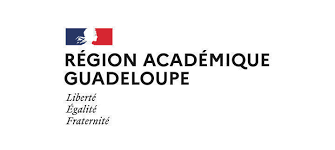 